О внесении изменений в муниципальную целевую  программу«Правопорядок и обеспечение безопасности жизнедеятельности населения  Городского округа «Жатай» на 2016-2018 годы»В соответствии с приложением 6 Решения Окружного Совета депутатов ГО «Жатай»    №46-1 от 22.12.17 «Об утверждении бюджета Городского округа «Жатай» на 2018 и плановый период 2019-2020 годов», Решением Окружного Совета депутатов ГО «Жатай» «О внесении изменений и дополнений в решение Окружного Совета депутатов ГО «Жатай»  № 33-3 от 20 декабря 2016г. «Об утверждении бюджета Городского округа «Жатай»  на 2017 год и плановый период 2018-2019 годов»», с Распоряжением Главы Окружной Администрации ГО «Жатай» №1721р от 29.12.2017г. «Об уточнении бюджетной росписи на 2017 год»  и на основании п.4 Порядка разработки, утверждения и реализации  муниципальных программ Городского округа «Жатай», утвержденного Постановлением Главы Окружной Администрации ГО «Жатай» №170 от 16.09.2016 года:Внести в муниципальную целевую  программу   «Правопорядок и обеспечение безопасности жизнедеятельности населения Городского округа «Жатай» на 2016-2018 годы», утвержденную постановлением Главы №18-Г от 03.12.2015г., следующие изменения: Графу 2 строки 9  «Объем и источники финансирования» Паспорта муниципальной целевой  программы «Правопорядок и обеспечение безопасности жизнедеятельности населения  Городского округа «Жатай» 2016-2018 годы» изложить в следующей редакции:«Бюджет ГО Жатай:         Подпрограмма 12016 год – 301,4 тыс. руб.2017 год – 3948,5 тыс. руб.2018 год – 4690,7 тыс. руб.Подпрограмма 2 2016 год – 2013,5 тыс. руб.2017 год – 1598,6 тыс. руб.2018 год – 1095,0 тыс. руб.Подпрограмма 3 2016 год – 50,0 тыс. руб.2017 год – 126,0 тыс. руб.2018 год – 100,0  тыс. руб.Подпрограмма 42016 год – 345,0 тыс. руб.2017 год – 0,0 тыс. руб.2018 год – 0,0 тыс. руб.Подпрограмма 52016 год – 119,3 тыс. руб.2017 год – 255,2 тыс. руб.2018 год – 0 тыс. руб.Всего по всем годам:       2016 год – 2829,2 тыс. руб.2017 год –5928,3 тыс. руб.2018 год – 5885,7 тыс. руб.Общий объем финансирования 14643,2 тыс.руб.»Приложение №1 заменить на приложение №1  к настоящему постановлению.Приложение №2 заменить на приложение №2  к настоящему постановлению.2. Ответственность за исполнением настоящего постановления возложить на заместителя Главы Окружной Администрации Городского округа «Жатай» Гладышева В.В.Глава                     							А.Е. Кистенев Республика Саха (Якутия)Окружная Администрация Городского округа  "Жатай"ПОСТАНОВЛЕНИЕ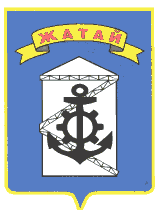 Саха θрθспyyбyлyкэтэ"Жатай" Куораттаађы уокуругун Уокуруктаађы  ДьаhалтатаУУРААХ «12» апреля 2018 г.   №32-Г «12» апреля 2018 г.   №32-Г «12» апреля 2018 г.   №32-ГПриложение №1 к постановлению Главы Окружной Администрации ГО "Жатай"  от «12» апреля 2018 г.   №32-ГПриложение №1 к постановлению Главы Окружной Администрации ГО "Жатай"  от «12» апреля 2018 г.   №32-ГПлан реализации муниципальной программыПлан реализации муниципальной программыПлан реализации муниципальной программыПлан реализации муниципальной программыПлан реализации муниципальной программыПлан реализации муниципальной программыПлан реализации муниципальной программыПлан реализации муниципальной программыПлан реализации муниципальной программыПлан реализации муниципальной программыПлан реализации муниципальной программыПлан реализации муниципальной программыПлан реализации муниципальной программыПлан реализации муниципальной программы(тыс. рублей)N п/пНаименование мероприятийСроки реализацииВсего финансовых средствв том числе по источникам финансированияв том числе по источникам финансированияв том числе по источникам финансированияв том числе по источникам финансированияОтветственный исполнительN п/пНаименование мероприятийСроки реализацииВсего финансовых средствФедеральный бюджетБюджет РС(Я)Бюджет                             ГО "Жатай"Внебюджетные источникиОтветственный исполнитель123456789Подпрограмма №1 ПравопорядокПодпрограмма №1 ПравопорядокПодпрограмма №1 ПравопорядокПодпрограмма №1 ПравопорядокПодпрограмма №1 ПравопорядокПодпрограмма №1 ПравопорядокПодпрограмма №1 ПравопорядокПодпрограмма №1 ПравопорядокПодпрограмма №1 ПравопорядокN.1Координация действий субъектов профилактики по укреплению правопорядка и безопасности2016-2018не требуетсяне требуетсяЗаместитель Главы ГО "Жатай" по ЖКХN.2Содержание Единой дежурно-диспетчерской службы ГО "Жатай"2016-20185801,65801,6Окружная администрация ГО Жатай;20160,00,020172747,62747,620183054,03054,0N. 3Содержание административной комиссии2016-20181466,51466,5Окружная администрация ГО Жатай;20160,00,02017500,0500,02018966,5966,5N.4Антитеррористические  мероприятия в образовательных учреждениях2016-2018955,3955,3Образовательные учреждения ГО «Жатай»20160,00,02017615,1615,12018340,2340,2N. 5Премирование сотрудников ДНД за выполнение работ по патрулированию совместно с участновым в вечернее, ночное время, праздничные и выходные дни на центральной площади, набережной Ленских речников2016-2018197,1197,1Окружная администрация ГО Жатай;2016117,1117,120170,00,0201880,080,0N. 6установка камер АПК"Безопасный город"2016-2018434,3434,3Окружная администрация ГО Жатай; МУП "Импульс"2016184,3184,320170,00,02018250,0250,0N. 7Проведение профилактических мероприятий2016-201885,885,820160,00,0201785,885,820180,00,0ИТОГО8940,51466,57474,1Подрограмма II Обеспечение пожарной безопасностиПодрограмма II Обеспечение пожарной безопасностиПодрограмма II Обеспечение пожарной безопасностиПодрограмма II Обеспечение пожарной безопасностиПодрограмма II Обеспечение пожарной безопасностиПодрограмма II Обеспечение пожарной безопасностиПодрограмма II Обеспечение пожарной безопасностиПодрограмма II Обеспечение пожарной безопасностиN. 8Выкос сухой травы на пустырях и заброшенных участках., вдоль обочин дорог2016-2018не требуетсяне требуетсяПредприятия и учреждения ГО «Жатай»201620172018N. 9Устройство и обновление информационных стендов по пожарной безопасности, путей эвакуации2016-201886,286,2Окружная администрация ГО Жатай;201678,578,520177,77,720180,00,0N. 10Замена пожарных гидрантов2016-201890,990,9МУП «Жатайтеплосеть»20160,00,0201790,990,920180,00,0N. 11Обеспечение противопожарных проездов2016-2018780,0780,0Окружная администрация ГО Жатай;2016435,0435,020170,00,02018345,0345,0N. 12Противопожарные мероприятия в образовательных учреждениях ГО «Жатай»2016-20183750,03750,0Образовательные учреждения ГО "Жатай"20161500,01500,020171500,01500,02018750,0750,0ИТОГО4707,14707,1Подрограмма III Обеспечение безопасности граждан на водных объектахПодрограмма III Обеспечение безопасности граждан на водных объектахПодрограмма III Обеспечение безопасности граждан на водных объектахПодрограмма III Обеспечение безопасности граждан на водных объектахПодрограмма III Обеспечение безопасности граждан на водных объектахПодрограмма III Обеспечение безопасности граждан на водных объектахПодрограмма III Обеспечение безопасности граждан на водных объектахПодрограмма III Обеспечение безопасности граждан на водных объектахN. 13Количество материалов по безопасности людей на водных объектах, размещенных в СМИ2016-2018не требуетсяне требуетсяОкружная администрация ГО Жатай; МУП "Импульс"201620172018N. 14Тиражирование и распространение информационных материалов о безопасности людей на водных объектах2016-2018не требуетсяне требуетсяОкружная администрация ГО Жатай;201620172018N. 15Проведение крещенской купели 2016-2018236,0236,0Окружная администрация ГО Жатай; 201650,050,0201786,086,02018100,0100,0N. 16Проведение водолазных работ201740,040,0ИТОГО276,0276,0Подрограмма IV Повышение безопасности дорожного движенияПодрограмма IV Повышение безопасности дорожного движенияПодрограмма IV Повышение безопасности дорожного движенияПодрограмма IV Повышение безопасности дорожного движенияПодрограмма IV Повышение безопасности дорожного движенияПодрограмма IV Повышение безопасности дорожного движенияПодрограмма IV Повышение безопасности дорожного движенияПодрограмма IV Повышение безопасности дорожного движенияN. 17Модернизация нерегулируемых пешеходных переходов возле образовательных учреждений (Школы, детские сады)2016345,0345,0Окружная администрация ГО Жатай;2016345,0345,020170,00,020180,00,0ИТОГО345,0345,0Подпрограмма V «Противодействие злоупотреблению наркотиками и психотропными веществами и их незаконному обороту на территории городского округа «Жатай»»Подпрограмма V «Противодействие злоупотреблению наркотиками и психотропными веществами и их незаконному обороту на территории городского округа «Жатай»»Подпрограмма V «Противодействие злоупотреблению наркотиками и психотропными веществами и их незаконному обороту на территории городского округа «Жатай»»Подпрограмма V «Противодействие злоупотреблению наркотиками и психотропными веществами и их незаконному обороту на территории городского округа «Жатай»»Подпрограмма V «Противодействие злоупотреблению наркотиками и психотропными веществами и их незаконному обороту на территории городского округа «Жатай»»Подпрограмма V «Противодействие злоупотреблению наркотиками и психотропными веществами и их незаконному обороту на территории городского округа «Жатай»»Подпрограмма V «Противодействие злоупотреблению наркотиками и психотропными веществами и их незаконному обороту на территории городского округа «Жатай»»Подпрограмма V «Противодействие злоупотреблению наркотиками и психотропными веществами и их незаконному обороту на территории городского округа «Жатай»»N. 18Поддержка проектов, направленных на профилактику злоупотребления наркотиками и психотропными веществами 2016-20182,02,0Окружная администрация ГО Жатай;20162,02,020170,00,020180,00,0N. 19Проведение поселковых, комплексных оздоровительных, физкультурно-спортивных и агитационно-пропагандистских мероприятий с привлечением специалистов различных направлений, с целью пропаганды здорового образа жизни2016-2018255,2255,2Окружная администрация ГО Жатай;20160,00,02017255,2255,220180,00,0N. 20Проведение в образовательных учреждениях различных викторин, вечеров, выставок на тему: «Мир без наркотиков!» и т.п., бесед с привлечением специалистов, осуществление антинаркотического просвещения во время учебных занятий2016-2018117,3117,3Окружная администрация ГО Жатай;2016117,3117,320170,00,020180,00,0ИТОГО374,5374,5ИТОГО по программе2016-201814643,21466,513176,7Приложение №2 к постановлению Главы Окружной Администрации ГО "Жатай" от «12» апреля 2018 г.   №32-ГПриложение №2 к постановлению Главы Окружной Администрации ГО "Жатай" от «12» апреля 2018 г.   №32-ГПриложение №2 к постановлению Главы Окружной Администрации ГО "Жатай" от «12» апреля 2018 г.   №32-ГПриложение №2 к постановлению Главы Окружной Администрации ГО "Жатай" от «12» апреля 2018 г.   №32-ГПриложение №2 к постановлению Главы Окружной Администрации ГО "Жатай" от «12» апреля 2018 г.   №32-ГПриложение №2 к постановлению Главы Окружной Администрации ГО "Жатай" от «12» апреля 2018 г.   №32-ГПриложение №2 к постановлению Главы Окружной Администрации ГО "Жатай" от «12» апреля 2018 г.   №32-ГПриложение №2 к постановлению Главы Окружной Администрации ГО "Жатай" от «12» апреля 2018 г.   №32-Г
 Сведения о показателях (индикаторах) муниципальной программы
 Сведения о показателях (индикаторах) муниципальной программы
 Сведения о показателях (индикаторах) муниципальной программы
 Сведения о показателях (индикаторах) муниципальной программы
 Сведения о показателях (индикаторах) муниципальной программы
 Сведения о показателях (индикаторах) муниципальной программы
 Сведения о показателях (индикаторах) муниципальной программы
 Сведения о показателях (индикаторах) муниципальной программы
 Сведения о показателях (индикаторах) муниципальной программы
 Сведения о показателях (индикаторах) муниципальной программы
 Сведения о показателях (индикаторах) муниципальной программы
 Сведения о показателях (индикаторах) муниципальной программы
 Сведения о показателях (индикаторах) муниципальной программы
 Сведения о показателях (индикаторах) муниципальной программы
 Сведения о показателях (индикаторах) муниципальной программы
 Сведения о показателях (индикаторах) муниципальной программы
 Сведения о показателях (индикаторах) муниципальной программы
 Сведения о показателях (индикаторах) муниципальной программы
 Сведения о показателях (индикаторах) муниципальной программы
 Сведения о показателях (индикаторах) муниципальной программыNНаименование показателя (индикатора)Единица измеренияРасчет показателя (индикатора)Значение показателей (индикаторов)Значение показателей (индикаторов)Значение показателей (индикаторов)Значение показателей (индикаторов)Значение показателей (индикаторов)Значение показателей (индикаторов)Значение показателей (индикаторов)Значение показателей (индикаторов)Значение показателей (индикаторов)Значение показателей (индикаторов)Значение показателей (индикаторов)Значение показателей (индикаторов)NНаименование показателя (индикатора)Единица измеренияРасчет показателя (индикатора)201620162016201620172017201720172018201820182018NНаименование показателя (индикатора)Единица измеренияРасчет показателя (индикатора)I кварталII кварталIII кварталIV кварталI кварталII кварталIII кварталIV кварталI кварталII кварталIII кварталIV квартал12341011121314151617181920211Оказание семьям и детям, находящимся в трудной жизненной ситуации социальных услуг (педагогических, психологических, финансовых, бытовых, медицинских)ед.2222Премирование сотрудников ДНД за выполнение работ по патрулированию совместно с участновым в вечернее, ночное время, праздничные и выходные дни на центральной площади, набережной Ленских речниковчел222222223установка камер АПК"Безопасный город"ед324Выкос сухой травы на пустырях и заброшенных участках., вдоль обочин дорогкв.м1003001003005Устройство и обновление информационных стендов по пожарной безопасности, путей эвакуациишт.11 226Замена пожарных гидрантовед117Обеспечение противопожарных проездовед228Количество материалов по безопасности людей на водных объектах, размещенных в СМИед5323239Тиражирование и распространение информационных материалов о безопасности людей на водных объектахшт.161505010Покупка и установка информационных табличек «Осторожно тонкий лед»шт5511Покупка и установка информационных табличек «Купаться запрещено»шт512Проведение крещенской купели ед11113Модернизация нерегулируемых пешеходных переходов возле образовательных учреждений (Школы, детские сады)шт214Проведение поселковых, комплексных оздоровительных, физкультурно-спортивных и агитационно-пропагандистских мероприятий с привлечением специалистов различных направлений, с целью пропаганды здорового образа жизниед1 1115Проведение в образовательных учреждениях различных викторин, вечеров, выставок на тему: «Мир без наркотиков!» и т.п., бесед с привлечением специалистов, осуществление антинаркотического просвещения во время учебных занятийед11116Комплектация образовательных учреждений различными наглядными пособиями, методической литературойед2